Финансовая грамотность дошкольника: зачем и как        Современные дети участвуют в покупках в магазине, в 4-7 лет детям могут разрешить иметь карманные деньги. При этом многие родители жалуются на то, что дети не знают цену деньгам, ждут дорогих подарков или не ценят новые игрушки, и родители ищут помощи педагогов в решении этих проблем. И в этом может помочь детский сад.       В возрасте до 7 лет основы финансовой грамотности могут прививаться через базовые нравственные представления: о добре, зле, красивом, некрасивом, о хорошем и плохом. Основная задача – дать понятие о бережливом отношении к вещам, природным ресурсам, а затем и деньгам. Центральная идея – бережливость, «я – бережливый ребёнок».    Нравственные представления дошкольников в основном формируются на основе наглядных примеров и носят ритуальный характер. Дети не знают, почему тот или иной поступок хорош или плох, но знают, как именно они должны поступить («поделиться»,  «подарить», «положить в копилку» и т. п.). Дошкольнику можно сколько угодно говорить о нормах и правилах, но если слова не будут связаны с определенной последовательностью действий, - они окажутся бесполезными.          Отсюда правило: представления о нормах финансового поведения формируются на основе определённой последовательности поступков, умело демонстрируемых взрослыми. Бесконечные наставления, назидания напоминают дождь, падающий на почву, в которую не брошены зерна.             Занятия по обучению детей финансовой грамотности проводятся в дошкольном учреждении в рамках образовательной деятельности по ознакомлению с окружающим миром. Они преследуют следующие задачи:-        Дать понятие о деньгах, научить бережно относиться к ним.-        Сформировать понимание значения труда в жизни человека.-        Рассказать о процессе производства товаров и их потреблении.-        Познакомить с термином «реклама».-        Научить полезным бытовым привычкам.-        Способствовать развитию разумных потребностей.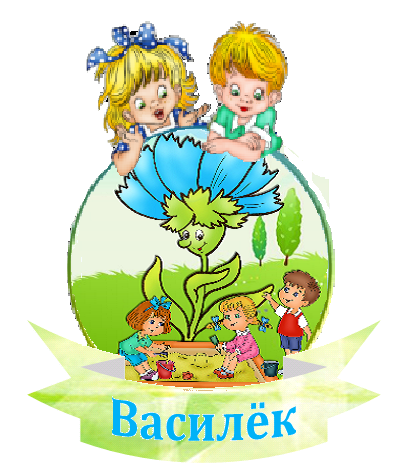 